              T.A.R.I.     ( TASSA SUI RIFIUTI )UTENZE NON DOMESTICHEAl comune di Santeramo in Colle SETTORE FINANZIARO UFFICIO TRIBUTI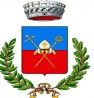 INTESTATARIO UTENZA	CODICE CONTRIBUENTE  	IL/LA SOTTOSCRITTO/A agli effetti dell'applicazione della tassa sui rifiuti e in qualità diProprietario	   Usufruttuario	        Locatario o affittuario	      Comodatario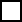 IN CASO DI LOCAZIONE/ COMODATO REGISTRATO: indicare estremi e numero di registrazione del contratto registrato all’agenzia entrate – data inizio e data fine contratto (durata):Del/i seguente/i immobile/i(*) Indicare la destinazione d’uso dei locali indicando il codice in base alla tabella dell’Allegato B.PRESENTA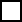  la seguente DICHIARAZIONE  DIQUADRO A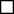 INIZIO DAL	 	/ 	/ 	per INIZIO NUOVA ATTIVITA’per IMMOBILE/I IN AGGIUNTA A QUANTO GIA’ DICHIARATO AI FINI TARIVersamenti già effettuati per l’anno corrente    Nessuno      Saldo   Acconto €  	CODICE ATECO (Individua la classe di attività economica principale)“L’Ateco è un codice identificativo alfanumerico (composto da lettere e numeri) che classifica le imprese quando entrano in contatto con le pubbliche istituzioni e quando dialogano tra loro. Questo codice viene fornito all’apertura di una nuova attività e ne rende possibile la classificazione a livello contributivo. Il codice Ateco permette di stabilire la categoria di pertinenza dell’attività ai fini fiscali e statistici”CODICE :  	DESCRIZIONE  ATTIVITA’:  	R I C H I E D EL’ ESCLUSIONE per produzione di rifiuti non conferibili al pubblico servizio Dichiara che nelle superfici denunciate si producono rifiuti speciali non assimilati e/o pericolosi o sostanze non conferibili al pubblico servizio al cui smaltimento provvede direttamente ovvero vengono stoccate materie prime o merci rientranti nella categoria dei rifiuti speciali non assimilabili. Vedasi allegato A. chiede, pertanto, la DETASSAZIONE per mq 	o in alternativa una percentuale di riduzione della superficie tassabile come previsto dal regolamento (specificare al punto successivo)Le seguenti RIDUZIONI tariffarie previste dal regolamento comunale:(N.B. ALLEGARE idonea documentazione utile a dimostrare il diritto alla esclusione/riduzione indicata. L’ufficio tributi concederà la riduzione previa idonea verifica ed istruttoria.D I C H I A R Adi essere a conoscenza delle sanzioni penali a carico di chi dichiara il falso o esibisce atto falso o contenente dati non più rispondenti a verità (art. 76 D.P.R. 445/2000);di aver letto e compreso l’informativa del Comune di Santeramo in Colle ai sensi dell’articoli 13 e 14 del Reg. UE 2016/679. ALLEGATI: DOCUMENTO DI RICONOSCIMENTO E CODICE FISCALE    PLANIMETRIE DEI LOCALI    ALTRO:  	Data ____/____/_______  	 	                                                                        ________________________________________ (firma leggibile per esteso) MODALITA’ E TERMINI DI PRESENTAZIONE DELLA DICHIARAZIONELa dichiarazione, sottoscritta dal dichiarante, è presentata direttamente agli uffici comunali o è spedita per posta tramite raccomandata A.R, o inviata in via telematica via pec. La dichiarazione va presentata del 30 Giugno dell’anno successivo a quello nel quale si sono verificate le modificazioni, una sola volta e vale anche per gli anni successivi purché non cambino le condizioni e i dati nella medesima dichiarati.N.B. Il Comune si riserva la facoltà di effettuare controlli e accertamenti, ai sensi del Regolamento Comunale Tari, sulla veridicità di quanto dichiarato nella presente denuncia.AVVERTENZE PER LA COMPILAZIONEELENCO CATEGORIE – REGOLAMENTO PER LA DISCIPLINA DELLA TARI RAGIONE SOCIALERAGIONE SOCIALERAGIONE SOCIALERAGIONE SOCIALERAGIONE SOCIALERAGIONE SOCIALECODICE FISCALE/ P IVACODICE FISCALE/ P IVACODICE FISCALE/ P IVACODICE FISCALE/ P IVACODICE FISCALE/ P IVACODICE FISCALE/ P IVACODICE FISCALE/ P IVACODICE FISCALE/ P IVACODICE FISCALE/ P IVASEDE LEGALEVIAVIAVIAVIAVIAVIAVIAVIAVIANNCITTA’CITTA’CITTA’RECAPITO TELEFONICORECAPITO TELEFONICORECAPITO TELEFONICORECAPITO TELEFONICOINDIRIZZO E-MAIL/PECINDIRIZZO E-MAIL/PECINDIRIZZO E-MAIL/PECINDIRIZZO E-MAIL/PECINDIRIZZO E-MAIL/PECINDIRIZZO E-MAIL/PECINDIRIZZO E-MAIL/PECINDIRIZZO E-MAIL/PECINDIRIZZO E-MAIL/PECINDIRIZZO E-MAIL/PECINDIRIZZO E-MAIL/PECCOGNOMECOGNOMECOGNOMECOGNOMECOGNOMECOGNOMECOGNOMENOMENOMENOMENOMENOMENOMENOMENOMEIN QUALITA’ DIIN QUALITA’ DINATO/ANATO/ANATO/AILILILPROVCODICE FISCALECODICE FISCALECODICE FISCALECODICE FISCALECODICE FISCALECODICE FISCALERESIDENTE ARESIDENTE ARESIDENTE AVIAVIAVIAVIAVIAVIAVIAVIANNPROV.CAP   PEC:    PEC:    PEC:    PEC:    PEC:    PEC:    PEC:    PEC:    PEC:    PEC:    PEC:    PEC:    PEC:    PEC:    PEC: 1VIA/PIAZZAVIA/PIAZZAVIA/PIAZZAVIA/PIAZZAVIA/PIAZZAnscalapianointernofogliofoglioparticellasubalternocategoriasuperficie calpestabilesuperficie calpestabilesuperficie calpestabiledestinazione d’uso (*)destinazione d’uso (*)2VIA/PIAZZAVIA/PIAZZAVIA/PIAZZAVIA/PIAZZAVIA/PIAZZAnscalapianointernofogliofoglioparticellasubalternocategoriasuperficie calpestabilesuperficie calpestabilesuperficie calpestabiledestinazione d’uso (*)destinazione d’uso (*)3VIA/PIAZZAVIA/PIAZZAVIA/PIAZZAVIA/PIAZZAVIA/PIAZZAnscalapianointernofogliofoglioparticellasubalternocategoriasuperficie calpestabilesuperficie calpestabilesuperficie calpestabiledestinazione d’uso (*)destinazione d’uso (*)SU DATI PRECEDENTEMENTEDICHIARATIDAAPER1SUPERFICIE TASSABILEMQ2SUPERFICIE TASSABILEMQ3SUPERFICIE TASSABILEMQ1VIA/PIAZZAVIA/PIAZZAVIA/PIAZZAVIA/PIAZZAVIA/PIAZZAnscalapianointernofogliofoglioparticellasubalternocategoriasuperficie calpestabile (**)superficie calpestabile (**)superficie calpestabile (**)destinazione d’uso (***)destinazione d’uso (***)2VIA/PIAZZAVIA/PIAZZAVIA/PIAZZAVIA/PIAZZAVIA/PIAZZAnscalapianointernofogliofoglioparticellasubalternocategoriasuperficie calpestabile (**)superficie calpestabile (**)superficie calpestabile (**)destinazione d’uso (***destinazione d’uso (***La/il sottoscritta/o, dopo aver letto e compreso l’informativa del Comune di Santeramo in Colle ai sensi dell’articoli 13 e 14 del Reg. UE 2016/679,(   ) NON acconsente al trattamento dei seguenti dati personali(   ) acconsente al trattamento dei seguenti dati personaliper finalità di comunicazioni urgenti legati alla presente dichiarazione.La/il sottoscritta/o, dopo aver letto e compreso l’informativa del Comune di Santeramo in Colle ai sensi dell’articoli 13 e 14 del Reg. UE 2016/679,(   ) NON acconsente al trattamento dei seguenti dati personali(   ) acconsente al trattamento dei seguenti dati personaliper finalità di comunicazioni urgenti legati alla presente dichiarazione.Recapito telefonico 	Recapito telefonico 	Recapito telefonico 	Recapito telefonico 	Indirizzo e-mailIndirizzo e-mailIndirizzo e-mailIndirizzo e-mailLuogo e DataFirmaFirmaLa dichiarazione TARI deve essere compilata dal contribuente in ogni sua parte ed allegando i seguenti documenti:Copia documento di identità del dichiaranteAtto di delega in caso di presentazione da parte di soggetto diverso dal dichiaranteDocumentazione comprovante il distacco delle utenze di servizi di rete nel caso di CessazioneAttenzione: SE LA DICHIARAZIONE DI CESSAZIONE/VARIAZIONE di indirizzo è presentata in ritardo rispetto alla data di rilascio dei locali si considera l’utenza cessata/variata alla data di presentazione della dichiarazione.CodAttivitàCodAttività1Musei, biblioteche, scuole, associazioni, luoghi di culto17Attività artigianali tipo botteghe: Parrucchiere, barbiere, estetista2Cinematografi e teatri18Attività artigianali tipo botteghe: falegname, idraulico, fabbro,elettricista3Autorimesse e magazzini senza alcuna vendita diretta19Carrozzeria, autofficina, elettrauto4Campeggi, distributori carburanti, impianti sportivi20Attività industriali con capannoni di produzione5Stabilimenti balneari21Attività artigianali di produzione beni specifici6Esposizioni, autosaloni22Ristoranti, trattorie, osterie, pizzerie, mense, pub, birrerie7Alberghi con ristorante23Mense, birrerie, amburgherie8Alberghi senza ristorante24Bar, caffè, pasticceria9Case di cura e riposo25Supermercato, pane e pasta, macelleria, salumi e formaggi,generi alimentari10Ospedale26Plurilicenze alimentari e/o miste11Uffici, agenzie27Ortofrutta, pescherie, fiori e piante, pizza al taglio12Banche ed istituti di credito e studi professionali28Ipermercati di generi misti13Negozi abbigliamento, calzature, libreria, cartoleria,ferramenta, e altri beni durevoli29Banchi di mercato genere alimentari14Edicola, farmacia, tabaccaio, plurilicenze30Discoteche, night-club15Negozi particolari quali filatelia, tende e tessuti, tappeti, cappelli e ombrelli, antiquariato31Attività che utilizzano l’isola ecologica16Banchi di mercato beni durevoli32B & B, Affittacamere, Case vacanza (ricettività extra alberghiera)INFORMATIVAai sensi degli articoli 13 e 14 del Regolamento UE n. 2016/679PER LA DENUNCIA DELLA TARI – UTENZE NON DOMESITCHE INFORMATIVAai sensi degli articoli 13 e 14 del Regolamento UE n. 2016/679PER LA DENUNCIA DELLA TARI – UTENZE NON DOMESITCHE Ai sensi degli articoli 13 e 14 del Regolamento UE n. 2016/679 (di seguito “GDPR”), recante disposizioni a tutela delle persone e di altri soggetti rispetto al trattamento dei dati personali, desideriamo informarLa che i dati personali che La riguardano formeranno oggetto di trattamento nel rispetto della normativa sopra richiamata. Per questo desideriamo fornirle le relative informazioni.Ai sensi degli articoli 13 e 14 del Regolamento UE n. 2016/679 (di seguito “GDPR”), recante disposizioni a tutela delle persone e di altri soggetti rispetto al trattamento dei dati personali, desideriamo informarLa che i dati personali che La riguardano formeranno oggetto di trattamento nel rispetto della normativa sopra richiamata. Per questo desideriamo fornirle le relative informazioni.TitolareComune di Santeramo in Colle - Piazza Dr. Giuseppe Simone n. 8   70029 – Santeramo in Colle (Ba) – Italy– C.F. 82001050721- email  info@comune.santeramo.ba.it - PEC protocollo@pec.comune.santeramo.ba.it – Tel. 080-3028311Finalità e base giuridica del trattamentoDati personali trattatiFonte dei dati personaliI dati sono acquisiti direttamente dall’interessato o da altre pubbliche amministrazioni per la verifica delle informazioni fornite.DestinatariPeriodo di conservazioneDiritti dell’interessatoResponsabile per la Protezione dei Dati PersonaliGiuseppe Nuzzolese - Piazza Dr. Giuseppe Simone n. 8   70029 – Santeramo in Colle (Ba) – Italy– C.F. 82001050721- email  segreteria@comune.santeramo.ba.itPEC affarigenerali@pec.comune.santeramo.ba.it – Tel. 080-3028323Dati di contatto per l’esercizio dei dirittiComune di Santeramo in Colle - Piazza Dr. Giuseppe Simone n. 8   70029 – Santeramo in Colle (Ba) – Italy– C.F. 82001050721- email  info@comune.santeramo.ba.itPEC protocollo@pec.comune.santeramo.ba.it – Tel. 080-3028311